«ЗА ЧЕСТЬ И ПРОФЕССИОНАЛИЗМ СПЕЦНАЗА»УТВЕРЖДЕНОРешением Совета «Физкультурно-спортивного центра развития, смешанного боевого единоборства - «Полноконтактная Боевая Система»СОГЛАСОВАНОс президиумом региональной физкультурно-спортивной общественной организации «ММА/Ориентал Ростовской области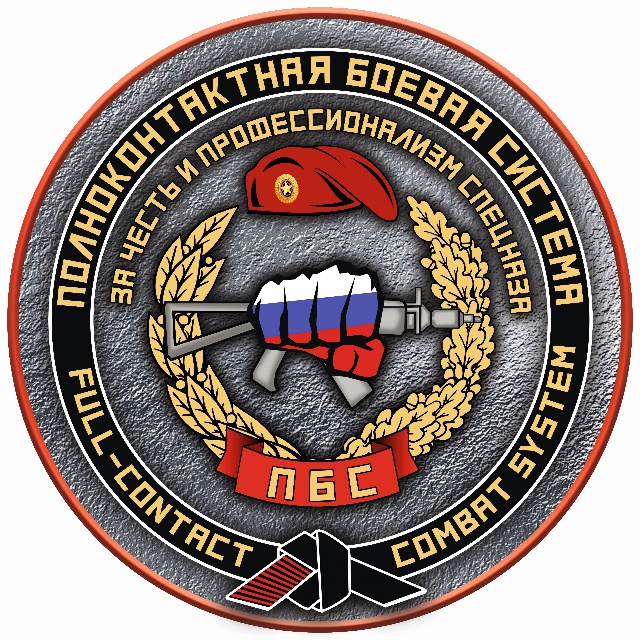 ПРАВИЛА ПРОВЕДЕНИЯ СОРЕВНОВАНИЙ ПО ВОЕННО-ПРИКЛАДНОМУ ВИДУ ЕДИНОБОРСТВ«ПОЛНОКОНТАКТНАЯ БОЕВАЯ СИСТЕМА»FULL - CONTACT COMBAT SYSTEMI. ОБЩИЕ ПОЛОЖЕНИЯПОЛНОКОНТАКТНАЯ БОЕВАЯ СИСТЕМА, (FULL - CONTACT COMBAT SYSTEM) – отечественная, универсальная, военно-прикладная и одновременно спортивная система смешанных боевых единоборств, обучающая технике защиты и нападения, вобравшая в себя многолетний опыт подготовки спецподразделений и тысячелетний опыт различных боевых искусств, соединившая в себе ударную технику руками, ногами и головой, борцовскую технику в стойке и в партере, болевые и удушающие приёмы. Созданная специалистами боевой и физической подготовки Ассоциации Ветеранов Сил Специального Назначения Российской Федерации и подразделений СПЕЦНАЗА РФ, легендарными «КРАПОВЫМИ БЕРЕТАМИ», опробованная в реальной боевой деятельности, для одной главной цели - защита здоровья, жизни, отечества от любых внешних посягательств.Главные задачи данной системы:Максимально приблизить спортивный поединок к реалиям настоящего боя; 2. Максимально устранить большинство ограничений поединка и позволить бойцам максимально проявить себя, запрещая только приёмы, опасные для здоровья;3. Укрепление морально-волевых качеств, здоровья молодёжи и подготовка к службе в вооружённых силах РФ;4. Обучение соискателей боевых искусств в максимально короткие сроки эффективным элементам самообороны.II ХАРАКТЕР И СПОСОБЫ ПРОВЕДЕНИЯ СОРЕВНОВАНИ1. Характер, способы и системы проведения соревнований:спортивные соревнования по FULL - CONTACT COMBAT SYSTEM проводятся в соответствии с настоящими Правилами, а также Положениями и Регламентами соревнований, по характеру они бывают личные, командные, лично-командные;в личных определяются только личные результаты участников;в командных соревнованиях команды встречаются друг с другом, и по их результатам определяются места команд;в лично-командных соревнованиях определяются личные места участников, а от личных результатов определяется место команды; участники соревнований выступают в одной группе или по жеребьевке распределяются на несколько подгрупп;каждый этап соревнований проводится по одному из двух способов;- круговому, когда каждый участник встречается с каждым; - с выбыванием участников, набравших установленное Положением количество поражений;7) состав пар и порядок поединков между участниками определяется системой проведения соревнований и результатами жеребьевки.III УЧАСТНИКИ СОРЕВНОВАНИЙ1. Допуск участников к соревнованиям:допуск к соревнованиям осуществляется комиссией по допуску, согласно поданной от организации заявке; заявка установленной формы заверяется подписью и печатью руководителя организации, подписью инструктора, печатью и подписью врача напротив фамилии спортсмена;к участию допускаются спортсмены, прошедшие медицинский осмотр не ранее, чем за 5 дней до начала соревнований; все бойцы, участвующие в соревнованиях FCCS, соглашаются подчиняться положениям Всемирного антидопингового кодекса;бойцы, которые могут быть инфицированы вирусами ВИЧ или гепатита В, не имеют права принимать участие в соревнованиях.2. Возрастные и весовые категории:. Участники соревнований делятся на возрастные и весовые категории:- дети, (проведение УТП) - 6-7, 8-9, 10-11 лет;- юноши и девушки младшего возраста - 12-13 лет;- юноши и девушки среднего возраста - 14-15 лет;- юноши и девушки старшего возраста - 16-17 лет;- юниоры и юниорки - 18-21 лет;- мужчины и женщины - 18 лет и старше; - в возрастной категории дети, проводятся учебно- тренировочные поединки (УТП), с демонстрацией техники FCCS.2.2. Весовые категории:3. Комиссия по допуску и взвешивание участников:- в состав комиссии по допуску и взвешиванию участников входят: главный судья, заместитель главного судьи, главный секретарь, заместитель главного секретаря, представитель оргкомитета и врач;- взвешивание участников производится в день проведения соревнований и заканчивается не менее чем за 1 час до их начала, также разрешается проводить взвешивание за один день до начала соревнований;- при взвешивании участник предъявляет паспорт, а юношей, не имеющих паспорта — свидетельство о рождении и документ (справку с фотографией, заверенной печатью) удостоверяющий личность и личный страховой полис, (жизнь и здоровье всех участников на период проведения соревнований должна быть застрахована в страховых компаниях);- на соревнованиях участники должны иметь с собой страховой медицинский полис ОМС;- в случае недооформленных или просроченных документов участник не допускается к соревнованиям; - результаты взвешивания заносятся в протокол взвешивания;- замена весов после начала взвешивания - не допускается; - на взвешивание допускаются только участники, допущенные комиссией по допуску;- участник, опоздавший на взвешивание или не прошедший взвешивание к соревнованиям не допускается; - несовершеннолетние участники (до 18 лет), в обязательном порядке предоставляют письменное разрешение родителей на участие в данных соревнованиях в соответствии с утверждённой в Положении соревнований формой;- ответственность за подлинность разрешения родителей несет представитель команды и командирующая организация;- врач, подтверждает допуск участников к соревнованиям, по состоянию здоровья; - юноши и мужчины становятся на весы только в плавках, девушки и женщины в открытых купальниках, взвешивание без одежды не допускается.4. Состав и представители команд.4.1. Обязанности представителя команды:- возраст представителя команды должен быть не менее 18 лет;- представитель команды является посредником между судейской коллегией и членами команды;- представитель команды обязан: знать правила соревнований, правильно оформить и своевременно подавать заявку на участие в соревнованиях, пройти инструктаж главного судьи; - представитель должен присутствовать на совещаниях, обеспечивать своевременную явку участников на поединки, являться в судейскую коллегию по первому требованию судей;- представитель несёт личную ответственность за соблюдение участниками правил соревнований, положения и этики поведения спортсменов;- перед поединком, по требованию судьи, представитель обязан предоставить старшему судье ковра документ участника, удостоверяющий его личность;- организации, спортсмены и представители команд, уличённые в подлоге документов, дисквалифицируются и в дальнейшем к мероприятиям FCCS не допускаются;- если спортсмен, в результате нарушения правил или несчастного случая, причинил вред здоровью противника, всю ответственность за последствия несёт его представитель и командирующая организация;- представитель обязан пресекать неспортивное поведение участника.4.2. Представитель имеет право:- присутствовать при взвешивании и жеребьёвке;- получать информацию по всем вопросам проведения и результатов соревнований;- подавать мотивированные протесты по результатам поединков (в случае нарушения правил, с указанием конкретного пункта);- выполнять обязанности (либо назначать) секунданта.4.3. Представителю запрещается:- вмешиваться в работу судейской коллегии и организаторов соревнований, спорить с судьями;- быть одновременно представителем и судьёй;- проявлять неуважение к судьям, организаторам и участникам соревнований, поощрять или не пресекать неуважительное отношение к ним со стороны участников своей команды;- в случае, если представитель команды не пресекает не спортивное поведение участника, главный судья имеет право дисквалифицировать всю команду.5. Обязанности секунданта:- секундантом может быть любой указанный в заявке член команды, в возрасте не менее 18 лет;- секундант должен во время поединка находиться вблизи ковра, со стороны своего спортсмена;- секундант должен иметь опрятный вид, одет в спортивную форму, запрещается выходить на ковёр в шортах, тапочках, головных уборах;- секундант своевременно сопровождает спортсмена к месту проведения боя и обратно, к врачу, помогает закреплять экипировку (с разрешения рефери);- секунданту запрещается оказывать помощь спортсмену во время вынужденной остановки поединка (делать массаж, обтирать водой, обмахивать полотенцем и т.д.), самовольно отзывать спортсмена с ковра;- секунданту запрещается вмешиваться в работу судейской коллегии и организаторов соревнований, давать свои оценки происходящему на ковре, спорить с судьями;- секунданту запрещается проявлять неуважение к судьям, организаторам и участникам соревнований, поощрять или не пресекать неуважительное отношение к ним со стороны участников;- секундант имеет право остановить бой, если считает, что его спортсмен не в состоянии продолжать поединок, выбросом полотенца на ковёр и голосом.6. Права и обязанности участников:6.1. Участник обязан:	- знать и строго выполнять требования настоящих Правил и Положения соревнований; - быть вежливым и корректным по отношению ко всем участникам, судьям, зрителям и персоналу, обслуживающему соревнования; - выполнять все требования судей и представителя команды; - сообщать в судейскую коллегию через своего представителя о невозможности продолжать соревнования не позднее, чем за 5 минут до боя; - немедленно являться на поединок по вызову, за опоздание по вызову или при устранении замечаний по экипировке перед боем спортсмену объявляется: до 1 минуты – замечание; от 1 до 2 минут – предупреждение, более 2-х минут – поражение, а его сопернику – победа; - обмениваться приветственным рукопожатием с соперником перед началом поединка и после его окончания; - участнику запрещено самостоятельно останавливать бой для приведения костюма или защитных средств в порядок без разрешения на это рефери; - участнику запрещено покидать ковёр без разрешения рефери. 6.2. Участник имеет право: - обращаться в судейскую коллегию через представителя своей команды; - в личных соревнованиях при отсутствии представителя обращаться непосредственно в судейскую коллегию; - за 1 час до начала взвешивания проводить контроль своего веса на весах официального взвешивания; - подавать условный сигнал поднятием руки при получении травмы или отказе продолжать бой, а также при необходимости приведения в порядок защитных средств;- участник имеет право в ходе поединка если это требуется на оказание медицинской помощи, замену экипировки и приведение её в порядок, при этом ему включается техническое время, которое в совокупности составляет 2 минуты; - в случае если затраченное техническое время превышает 2 минуты, то бойцу записывается поражение, а его сопернику победа в виду явного преимущества;- в техническое время не включаются случаи травмы в виду нарушения правил противником или врачебный осмотр после нокдауна, по распоряжению рефери.7. Форма участников:	7.1. Вся форма и экипировка должна быть установленного образца, быть в надлежащем состоянии, соответствующая размерам бойца. Бойцы должны иметь опрятный внешний вид, ногти на руках и ногах коротко подстрижены и не должны иметь на себе во время боя какие-либо предметы, способные нанести травмы: цепочки, серьги, кольца и т.п. 7.2. Формой участника служит костюм для FCCS белого цвета. Цвет пояса участника должен соответствовать его квалификации в FCCS. При её отсутствии, цвет пояса участника должен быть белый.7.3. Костюм участника должен удовлетворять следующим требованиям: - куртка и штаны изготовляются из плотной хлопчатобумажной ткани;- рукава куртки должны быть достаточно широкими и закрывать не менее 2\3 предплечья, а края куртки должны доходить до паха; - штаны должны быть до щиколотки голеностопного сустава; - на куртке может быть нанесена следующая символика: *на левой стороне груди – эмблема FULL - CONTACT COMBAT SYSTEM, (диаметр 10-12 сантиметров); * на правой стороне разрешается нанесение эмблемы клуба (команды); * на спине допускается надпись: «ПОЛНОКОНТАКТНАЯ БОЕВАЯ СИСТЕМА» или FULL - CONTACT COMBAT SYSTEM, наименование команды, которую представляет спортсмен, наименование принадлежности к силовым структурам или родам войск, наименование населенного пункта, района, области, края, субъекта федерации и т.д.; * разрешается размещение на рукавах по середине от плеча до локтя эмблем клубов, эмблемы родов войск и силовых структур, флага РФ или субъекта федерации, спонсоров, а также эмблемы федераций и единоборств с которыми FCCS DC находится в договорных отношениях, эмблемы не должны превышать в диаметре 12 сантиметров; * запрещаются эмблемы, символы, надписи, носящие экстремистский характер, запрещённых организаций, пропагандирующих межнациональную рознь и т.д.7.4. Обувь на ноги из мягкой кожи и с мягкой подошвой (самбовки), без выступающих жестких частей. Все швы заделаны внутрь. При отсутствии таковых, без обуви и носок.8. Защитная экипировка спортсменов: 8.1. Обязательная защитная экипировка участников: - у бойцов до 18 лет, защитный шлем красного и синего цветов (c пластиковой маской) не должен мешать зрению и слуховому восприятию);- у бойцов от 18 лет, открытый шлем с закрытым подбородком и скулами в совокупности с капой;- защитный жилет; - паховая раковина; - защитные накладки на голень, (голеностопы) с защитой подъема стопы и голени (черного или белого цвета, либо в цвет остальной экипировки); - бинтование и тейпирование кистей рук разрешено, но должно быть одобрено главным судьей соревнований или рефери.- перчатки для спортивно-прикладных единоборств, ударная поверхность выполнена в виде объёмного валика с ярко выраженной защитой указательного пальца и нижнего ряда фаланг с дополнительной защитой ребра ладони, красного и синего цветов, с жесткой фиксацией запястья, толщина ударной подушки не менее 3 см.8.2. Размеры перчаток для возрастных групп:- дети(УТП), юноши (девушки) до 12 лет – 5 унций (размер S); - юноши (девушки) от 12 до 18 лет – в весовых категориях до 75 кг перчатки должны быть весом - 5 унций (размер S), а свыше 75 кг - 6 унций (размер M);- у мужчин в весовых категориях до 75 кг перчатки должны быть весом - 6 унций (размер M), а свыше 75 кг - 7 унций (размер L); - у женщин в весовых категориях до 60 кг - 5 унций (размер S), а свыше 60 кг - 6 унций (размер M). 8.3. Цвет шлема или шлем-маски, перчаток и жилета должен соответствовать очередности вызова на площадку. Первый в паре участник надевает красную экипировку, а второй экипировку синего цвета. 8.4. Защитная экипировка: накладки на голень, раковина – должны одеваться только под костюм. Защитный жилет одевается поверх куртки.8.5. Женская экипировка дополняется футболкой и протектором на грудь под ней. Заколки для волос и другие металлические предметы не разрешаются, волосы фиксируются с помощью резинок, мягких лент, косынок или сеток.III     ПРОВЕДЕНИЕ ПОЕДИНКОВ1. Количество поединков: - Количество поединков в течение дня должно быть не более 4-х в день);- Перед каждым поединком участник должен отдыхать не менее 10 минут. 2. Начало и конец поединка:- перед началом боя участники становятся на исходных позициях, по бокам от рефери. Боец в красном справа от рефери, боец в синем слева, лицом к столу старшего по площадке. Боковые судьи занимают свои места;- поединок начинается командой рефери «ТЭ» и заканчивается командой «СТОП». 3. Продолжительность боя и учебно-тренировочных поединков: - дети (УТП) - 2 минуты;- юноши - 3 минуты;- юниоры и взрослые - 3 минуты (финал 5 минут);- PRO-лига – 3 раунда по 3 минуты, с минутными перерывами между раундами.3.1. Главный судья в случае необходимости может изменить продолжительность поединков.3.2. По окончанию времени бой останавливается независимо от положения бойцов. Технические действия в период между сигналом об окончании поединка и командой рефери «СТОП» засчитываются, а нарушения идут в зачет.3.3. В случае нарушений в костюме или защитных средствах участника поединок останавливается для устранения недостатков (разрешается помощь секунданта).4. Технические действия:4.1. В FULL - CONTACT COMBAT SYSTEM разрешается применять удары руками (любой частью которая закрыта перчаткой), локтями, ногами и коленями, головой, из любого положения: после бросков, подсечек, толчков, при падении, в стойке и в партере, с захватом одежды противника и без, в полную силу, в разрешённые правилами зоны тела, а также броски, подсечки, толчки, болевые и удушающие приёмы.4.2. Зоны нанесения ударов: голова, туловище (грудь, живот, боковые части тела), ноги, при этом все удары должны соответствовать требованиям правил. 5. Запрещенные удары и действия:5.1. Запрещены следующие действия и приёмы при ведении боя: - нанесение ударов пальцами в глаза; - прыжки ногами на лежащего соперника; - удары в пах, шею, затылок, спину и позвоночник; - захват за пластиковую защиту или решетку, любую другую часть шлем-маски; - нанесение ударов и проведение атакующих действий после команды «СТОП»; - умышленные выходы за пределы ковра во время поединка; - нарушение дисциплины, грубое, неэтичное поведение по отношению к сопернику, участникам соревнований, судьям или зрителям;- в возрастных группах «юноши» - нанесение ударов ногами по голове соперника, находящемуся в положении лежа или партера; - добивание из стойки лежащего противника стопой сверху (топчущий удар);- удары головой, если голова соперника в этот момент находится без шлема.5.2. В поединке запрещены броски:- на голову;- с захватом противника на болевой прием (узел, рычаг);- в возрастных группах «юноши» - амплитудный бросок с отрывом соперника от ковра и последующим умышленным падением на него всем телом.5.3. В поединке запрещено проведение болевых приемов: - на позвоночник, и шею (скручивание шеи);- на пальцы рук и ног;5.4. В поединке запрещено проведение удушающих приемов: - с выкручиванием или выгибанием шеи, или рывком;- пальцами рук;- скрещивая ноги на шее;- удушение поясом от костюма;- зажимая сопернику рот и нос.5.5. В поединке ввиду травмоопасности также запрещается:- атаковать или контратаковать неконтролируемыми приемами;- поворачиваться спиной или затылком к сопернику;- продолжать бой после гонга, или команды "Стоп";- царапаться, кусаться;- захватывать отдельные пальцы на руках или ногах противника.5.6. За умышленное нарушение правил, повлекшее за собой те или иные последствия или последствия, которые могли быть, бойцу сразу может быть вынесено предупреждение или дисквалификация.5.7. запрещается выход за границу ковра, одного или обоих бойцов, кроме выхода в результате выполнения соперником каких-либо технических действий.6. Оценка технических действий6.1. Технические действия бойцов оценивают старший площадки и двое боковых судей. 6.2. По окончанию боя, решение об результате поединка принимается старшим площадки на основании судейских записок боковых судей и своей. 6.3. Поединок оканчивается: - по истечении времени; - в случае дисквалификации одного из бойцов; - в случае чистой победы одного из бойцов; - ввиду невозможности продолжать бой одним из участников из-за полученной травмы. 7. Победа присуждается: 7.1. Чистая победа присуждается: - бойцу за атакующее действие, в результате которого его соперник теряет координацию движений и не может защищаться – НОКАУТ; - бойцу, в случае получения соперником 2-х НОКДАУНОВ; - бойцу, выполнившему болевой прием; - бойцу, выполнившему удушающий прием. 7.2. Победа явным преимуществом присуждается: - бойцу, соперник которого отказался продолжать поединок;- бойцу, соперник которого дисквалифицирован за допущенные нарушения Правил; - бойцу, соперник которого не явился на бой в течении более 2-х минут после повторного приглашения на бой; - бойцу, если представитель (секундант) соперника снял своего спортсмена или отказался от продолжения боя. 7.3. Победа по баллам присуждается:- бойцу, набравшему большее количество баллов в поединке по судейским запискам;- при равенстве баллов в судейской записке у обоих бойцов, победа присуждается тому спортсмену, у которого было совершено первое оцененное техническое действие.IV. СИСТЕМА НАЧИСЛЕНИЯ БАЛЛОВ1. Правила и порядок начисления баллов:  - оценки бойцам даются по ходу поединка за все выполненные оцениваемые технические действия и их сочетания;- оцениваются только начатые на ковре действия;- бой в стойке считается неэффективным, если в течение более 10 секунд после взятия и удерживания захвата не последовало никаких технических действий; - бой в положении лежа считается неэффективным если в течение 10 сек нет эффективных атакующих действий (смена позиции без ударов) и ударов, не последовал захват для проведения болевого или удушающего приема, или прошло более 10 сек c начала болевого или удушающего приема.2. Положения бойцов:- «Стоя» - боец касается ковра только ступнями ног;- «Лежа или партер» - боец касается ковра какой-либо частью тела, кроме ступней ног;- «Бой стоя» (в стойке) - оба бойца в положении "стоя";- «Бой лежа» - оба бойца в положении "лежа" или партера;- положение «Вне ковра» считается, если в бою стоя один из бойцов заступил обеими ногами за границу ковра, или в бою лежа один из бойцов оказался полностью за границей ковра. 3. Удары руками:3.1. Разрешенные области для нанесения ударов: - голова (кроме затылка и шеи); - туловище (кроме ударов в спину и позвоночник);- ноги;3.2. Разрешенной считается техника нанесения удара любой частью руки, а также техника нанесения ударов любой частью ноги, головой.3.3. Разрешенная степень контакта при ударе: - в затылок, шею, область позвоночника – обозначение ударов без контакта (ОУБК);- в лицо, в область защитного шлема, туловище (кроме позвоночника) и ноги – удары с полным контактом; 3.4. Условием для оценки удара считается: - высокая скорость, амплитудность и концентрация силы удара;- точное, сильное и плотное попадание в разрешённую область нанесения удара;- лёгкие попадания не засчитываются;- при обозначении ударов без контакта (ОУБК) - устойчивое положение до и после обозначения удара, не доведенного до цели на 5-10 см, при не полностью выпрямленной ударной конечности, обязательный, громкий выкрик «ТЭ», во время обозначения ударов, (подчёркивающий акцент и концентрацию силы), при чем в одном эпизоде боя - засчитывается только одно ОУБК. 3.5. Разрешается наносить удары любой частью руки закрытой перчаткой и локтями, как в стойке, так и в положении лёжа, с захватом или без, независимо от положения обоих бойцов.3.6. Оцениваются все удары руками как в стойке, так и в партере, с захватом и без.3.7. Допускается обозначение ударов руками без контакта. Примером ОУБК (обозначение ударов без контакта), может служить ситуация, когда один из бойцов после проведения соперником каких-либо действий оказался в положении лёжа лицом к ковру, в «глухой» защите, не предпринимая никаких активных действий для защиты, получает от соперника, находящегося в устойчивом положении на двух ногах полностью контролируя соперника, серию ударов (3 и более) в голову без контакта (обозначение ударов) с обязательным, громким выкриком «ТЭ», во время обозначения ударов. 4. Удары ногами:4.1. Разрешается наносить удары любой частью ноги, включая колени, как в стойке, так и в положении лёжа, с захватом или без, независимо от положения обоих бойцов.4.2. Оцениваются все удары ногами как в стойке, так и в положении лёжа, с захватом и без, включая удары противника из положения лежа.4.3. Допускается обозначение ударов ногой без контакта. Примером ОУБК (обозначение ударов без контакта), может служить ситуация, когда один из бойцов после проведения соперником каких-либо действий оказался в положении лёжа лицом к ковру, в «глухой» защите, не предпринимая никаких активных действий для защиты, получает от соперника, находящегося в устойчивом положении на двух ногах полностью контролируя соперника, обозначение удара ногой сверху вниз в голову (топчущий амплитудный удар с постановкой ноги на ковёр), с обязательным, громким выкриком «ТЭ», во время обозначения удара.  .4.4.  При нанесении ударов, зачитывается только сильные акцентированные удары, наносимые в разрешенные зоны. 5. Броски: 5.1. Бросок - действие бойца, в результате которого соперник теряет равновесие и падает, оказывается в одном из положений лежа.5.2. Амплитудный бросок без падения - бросок, при проведении которого атакующий совершает действие по большой амплитуде падения атакуемого, при этом сам сохраняет свое положение стоя.5.3. Бросок с отрывом ног от ковра - бросок, при проведении которого атакуемый переходит в одно из положений лежа при этом происходит, отрыв обеих ног от ковра.5.4. Сваливание, перевод в партер – бросок в результате которого атакуемый переходит в одно из положений лёжа, при котором у него не происходит отрыва ног от ковра, атакующий при выполнении данных технических действий может находиться как в положении стоя, так и лежа. 5.5. Не оцениваются броски и толчки, после которых нападающий сам оказался под противником или в любом другом не выгодном положении.5.6. Оцениваются только броски, когда атакуемый боец находился в положении стоя, атакующий при этом может быть в любом положении.5.7. Не оцениваются также переворачивания и переводы, когда атакуемый уже находится в одном из положений лёжа, или оба находятся в положении лёжа.6. Нокдаун и нокаут:В ходе боя боец может оказаться в состоянии "нокдауна" или "нокаута". 6.1. Положение «нокаут» засчитывается, если спортсмен от полученного удара или падения, потрясён и находится в состоянии, не позволяющем ему, по мнению рефери, продолжать поединок, при счёте «10».6.2. Положение “нокдаун” засчитывается, если спортсмен в результате удара или падения, потрясён и находится в состоянии временной потери способности продолжать бой и до счета “8” принимает боевую стойку.6.3. Если рефери считает, что спортсмен потрясён ударом или броском, либо прекратил сопротивление при добивании он немедленно открывает счёт, дублируя его отмашкой руки.6.4. После отсчёта нокаута рефери обязан отправить бойца к врачу для осмотра.6.5. Нокдаун или нокаут при добивании:- в случае прекращения сопротивления противника при его добивании в течении более чем - 5 секунд (у юношей 5 и более пропущенных подряд ударов без защиты) – рефери прекращает поединок и начинает отсчёт; - если спортсмен, прекративший сопротивление, при счёте «8» встал в боевую стойку, ему присуждается «нокдаун»; - если спортсмен, прекративший сопротивление, при счёте «10» не принял боевую стойку, рефери объявляет «нокаут» и присуждает противнику чистую победу.6.6. Если, при отсутствии нарушений правил, оба спортсмена не могут продолжать поединок (обоюдный нокаут), победитель определяется по баллам, которые спортсмены получили до остановки поединка.6.7. При нокдауне в стойке к оценке за сам нокдаун 3 балла, добавляется оценка за техническое действие, приведшее к нокдауну. 6.8.Разрешено в течении одного боя провести не более двух нокдаунов, при этом нокдауны, полученные в результате неправильного технического действия либо с нарушением правил, не входят в этот счет.6.9. В соревнованиях среди юношей и девушек, нокауты и нокдауны запрещены.7. Обязательные требования при получении нокдауна и нокаута:- в случае нокдауна рефери должен немедленно начать отсчет секунд;- пока спортсмен находится в состоянии нокдауна, рефери должен громко считать от одного до десяти с интервалом в одну секунду между цифрами, выпрямляя пальцы сжатого кулака, сопровождаясь устным счетом;- когда счет достигает «пять» и «десять», ладонь должна быть развернута и направлена к участнику;- если участник упал, отсчет проводят, встав на одно колено;- если один из спортсменов находится в состоянии нокдауна, его соперник должен по указанию рефери немедленно отойти в дальний угол ковра; - если спортсмен получил нокдаун, бой не должен продолжаться, пока рефери не досчитает до восьми;- если спортсмен находится в состоянии нокдауна в момент окончания боя, рефери должен продолжать счет; - после того, как рефери произносит «десять» и слово «аут», бой считается законченным и принимается решение о победе нокаутом;- если один из спортсменов получил нокдаун в результате удара, и затем бой был возобновлен после счета «8», но этот спортсмен снова падает, не получив нового удара, рефери останавливает бой, а бойцу засчитывается нокаут;- если оба спортсмена одновременно оказались в нокдауне, рефери продолжает считать, пока хотя бы один из них находится в нокдауне; - если спортсмен находится в состоянии нокаута, только врач и рефери могут оставаться на ковре, до момента, пока врачу не потребуется дополнительная помощь;- нокаутированный спортсмен должен быть немедленно осмотрен врачом у ковра;- врач соревнований обязан сделать соответствующую запись о факте нокаута в паспорт бойца.8. Оценка запрещенных приемов и действий:8.1. Оценка запрещенных приемов и действий во время боя проводится в следующем порядке:- если участник проводит запрещенный прием или действие в первый раз, ему объявляется замечание;- при повторном нарушении Правил участнику объявляется первое предупреждение и снимается 1 балл;- при следующем нарушении Правил участнику объявляется второе предупреждение и снимается 2 балла;- при необходимости объявить бойцу третье предупреждение, ему объявляется поражение в данном бою, а противнику присуждается чистая победа;- в течение поединка боец может получить одно замечание за выход за границу ковра и одно за нарушение Правил;- за каждое предупреждение за выход за границу ковра, с бойца, осуществившего выход - снимается 1 балл;- предупреждения за выходы за границу ковра и предупреждения за другие нарушения Правил считаются раздельно.9. Болевой прием, удушающий приём и добивание:9.1. Болевой прием - захват руки или ноги противника, который позволяет провести: перегибание (рычаг), вращение в суставе (узел), ущемление или растяжение сухожилий, или мышц и вынуждает противника в результате болевого воздействия признать себя побежденным.9.1.1. Начало болевого приема - действия после захвата конечности противника на атакуемую конечность, цель которых вызвать у него болевое ощущение;9.1.2. На выполнение болевого приёма отводится 10 секунд.9.1.3. Проведение болевого приема должно быть прекращено если: - бойцы оказались вне ковра;- при проведении болевого (удушающего) приема подается сигнал о сдаче громко голосом – ("Есть!" или любой другой возглас), а также двукратным хлопком (ударом) рукой или ногой по ковру или телу атакующего;- в возрастной группе дети при проведении УТП (до 12 лет), выполнения болевого и удушающего приема должно быть прекращено до сдачи атакуемого бойца, когда выпрямление конечности на которое идет воздействие или иного болевого приема, выполнение которого по мнению рефери ставит здоровье бойца под угрозу, равно как и плотный захват на удушение;- проведение болевого или удушающего приема (равно как и добивания) должно быть прекращено при отказе, секунданта или представителя от продолжения поединка;- если во время проведения болевого приема противник применяет добивание или другие атакующие приемы, то правило 10 секунд не применяется.10. Удушающие приемы:10.1. Удушающий прием - захват, позволяющий провести сдавливание сонных артерий и горла противника отворотами куртки, предплечьем, плечом, голенью, ногами (через руку), в результате чего противник сдается или теряет сознание.10.2. Начало удушающего приема - момент взятия захвата, позволяющего непосредственно приступить к проведению удушающих действий.10.3. Проведение удушающего приема должно быть прекращено, если бойцы оказались вне ковра.10.4. В возрастной группе дети при проведении УТП (до 12 лет), выполнение удушающего приема должно быть прекращено, когда атакуемым был взят плотный захват на удушение и это по мнению рефери ставит здоровье атакуемого бойца под угрозу.10.5. Удушение ногами, разрешено проводить только с захваченной рукой атакуемого (через руку).10.6. Удушение со стороны головы разрешено проводить только в прямолинейном направлении без скручивания или выгибания шеи, либо через руку.11. Судейская оценка действий спортсменов, приводящих к травмам: 11.1. Наличие травмы, ее тяжесть и возможность продолжать бой определяет врач соревнований. 11.2. Освобождение от поединка может быть дано главным судьей, его заместителем или старшим по площадке, на основании заключения врача. 11.3. Боец, по чьей вине была получена травма вследствие проведения запрещенного приема, в результате чего соперник не может продолжать бой, дисквалифицируется на данный поединок и ему засчитывается поражение, а его сопернику чистая победа. 11.4.Если травма, полученная в результате запрещённого приема, не дает возможность бойцу участвовать далее в данных соревнованиях, то и соперник по чьей вине была получена травма снимается с данных соревнований. 11.5. Решение по дальнейшему участию травмированного спортсмена в соревнованиях принимает главный судья (заместитель главного судьи) по решению врача. 11.6. Если боец получил травму не по вине соперника и не может продолжать бой, ему засчитывается поражение, а его сопернику присуждается чистая победа. 11.7. Если оба бойца одновременно получили травмы и не могут продолжать поединок (виноваты обоюдно), то победа присуждается по количеству баллов у спортсменов на момент получения травмы. 12. Удары головой:12.1 Удары головой разрешено проводить в любую незапрещённую часть туловища и головы, с захватом или без, как в стойке, так и в положении лёжа. 12.2. Удары головой в голову оцениваются в 1 балл, удар головой в корпус не оценивается.12.3. Запрещены удары головой в голову, если у атакуемого на голове нет шлема.13. Определение результатов поединка. 13.1. Поединок заканчивается чистой победой одного из участников, явным преимуществом, по баллам или в случае дисквалификации одного или обоих спортсменов. 13.2. Обозначение результатов боя в судейских записках: - Чистая победа - ЧП- Явное преимущество - ЯП - Победа по баллам - ПБ - Дисквалификация - ДСК V. ОРГКОМИТЕТ СОРЕВНОВАНИЙ. 1. Для подготовки и проведения соревнований создается организационный комитет, в состав которого входит руководитель спортивного объекта, на котором будут проводиться соревнования, лица организующие соревнования. Остальной состав Оргкомитета определяется в зависимости от статуса соревнований и количества участников. 2 Обеспечение безопасности участников соревнований и зрителей так же возлагается на Организационный комитет.3. Соревнования разрешается проводить только при наличии медицинской бригады, бригады скорой помощи и служб обеспечения общественного порядка. VI. ТРЕБОВАНИЯ К МЕСТУ ПРОВЕДЕНИЯ СОРЕВНОВАНИЙ.1. Спортивные соревнования по правилам FULL - CONTACT COMBAT SYSTEM должны проводится в спортивных сооружениях, отвечающих требованиям безопасности участников и зрителей.2. Площадка для соревнований представляет собой квадрат размерами не менее 12х12 и не более 14х14 метров и должна иметь ровную поверхность.3. В центре площадки укладывается квадратный ковер, на котором проводятся поединки. Ковер условно состоит из нескольких частей: А) рабочая зона ковра (внутренняя часть ковра размером от 6х6 до 8х8 метров), в совокупности с опасной зоной (полоса по периметру рабочей зоны ковра, обозначается отличающимся цветом, с шириной по всему периметру – 1 метр. Площадка внутри опасной зоны, включая ее и называется рабочей зоной ковра. Размеры рабочей зоны ковра: от 8 х 8, до 10 x 10 метров. Наружный край опасной зоны является границей ковра.Б) зона безопасности (наружная часть ковра шириной по всему периметру не менее 2-х метров;4. Судейский стол располагается по центру, рядом с площадкой, но не ближе 1 метра от границы зоны безопасности. На столе должен находиться гонг или устройство для подачи сигнала и два секундомера. Стулья для боковых судей находятся по центру площадки слева и справа по отношению к судейскому столу, у границ зоны безопасности.5. Место для медицинского персонала (медицинский пост) располагается рядом с ковром, но не ближе 1 метра от границы зоны безопасности. 6. Для проведения спортивного соревнования используется следующее оборудование и инвентарь на одну площадку: - гонг или устройство для подачи звукового сигнала;- две планшетки для боковых судей;- стол для судейской коллегии; - микрофон, подключенный к звукоусиливающему оборудованию; - 2 секундомера. VIII. ПРОТЕСТЫ1. Заявление протестов.1.1. Протест (письменное, мотивированное несогласие с результатом поединка, в следствии нарушения правил судейской бригадой) может вносить только представитель команды;1.2. Оценки, вынесенные судьями в ходе поединка, не обжалуются и не обсуждаются;1.3. Представитель обязан предупредить главного судью о протесте сразу по окончании поединка, до объявления результата;1.4. К письменному протесту прилагается денежная сумма, установленная и оговорённая в положении о соревнованиях, с учетом ранга соревнований, которая не возвращаются представителю при любом решении судей, и поступает в распоряжение проводящей организации.1.5. Протест рассматривается бригадой судей, судившей поединок, секретаря, главного судьи и представителя, после чего объявляется результат оспариваемого поединка.1.6. Устные протесты, видео записи, мнение спортсменов, зрителей и т.д., а также протесты после объявления результата поединка во внимание не принимаются.IХ.    СУДЕЙСКАЯ КОЛЛЕГИЯ. 1. Судейская коллегия назначается организатором соревнования. На судейскую коллегию возлагается подготовка и проведение. Судьями могут быть лица, имеющие судейский допуск.2. В судейскую коллегию входят: главный судья, заместитель главного судьи, руководитель площадки, главный секретарь, заместители главного секретаря, рефери, боковые судьи, судьи-хронометристы, судьи при участниках, судья-информатор. 3. Поединок судит бригада в составе старшего площадки, рефери и двух боковых судей. Боковые судьи находятся у площадки, руководитель площадки за судейским столом и ведут учет технических действий спортсменов в судейских записках. Рефери руководит ходом боя. Во время боя запрещается заменять судейскую бригаду. 4. Фиксацию времени на соревнованиях проводит судья-хронометрист. 5. Форма членов всей судейской бригады обслуживающих соревнования, должна быть однообразной. Она состоит из хлопчатобумажной футболки чёрного или красного цвета с эмблемой FCCS на левой стороне груди и надписью на спине «REFEREE», темных брюк, спортивной обуви тёмного цвета. 6. Главный судья. 6.1. Главный судья обязан: - проверить состояние спортивного сооружения, пригодность оборудования, инвентаря и необходимую документацию;- возглавляет судейскую коллегию и руководит проведением соревнований; - лично проводить совещание комиссии по допуску, представителей команд и судей; - организует жеребьевку, проверяет и утверждает составы пар участников соревнований; - лично проводить инструктаж судейской коллегии перед началом соревнований; - рассматривать поданные представителями протесты и принимать решения по результатам боя; - распоряжение главного судьи обязательно для всех участников, судей и представителей команд. 6.2. Главный судья имеет право: - перенести начало, прекратить соревнования или сделать временный перерыв в случае неблагоприятных условий или иных причин, мешающих нормальному проведению соревнований; - отстранять от работы судей, совершивших грубые ошибки, или не справляющихся с исполнением возложенных на них обязанностей; - по согласованию с врачом принимать решение о снятии с соревнований участника, получившего травму; - изменить очередность встреч, если в этом возникла необходимость; 7. Заместитель главного судьи: - заместитель главного судьи вместе с главной судьей руководит соревнованиями и несет ответственность за их проведение;- в своей работе заместитель главного судьи руководствуется обязанностями главного судьи, а в его отсутствие исполняет его обязанности. 9. Руководитель площадки обязан: - проводить инструктажи, организовывать и руководить работой судейской бригады; - комплектовать судейские бригады на поединки, проводить замены судей, соблюдая требование нейтральности судей; - представлять бойцов перед поединком;- судить поединок, совместно с двумя боковыми судьями, оценивая технические действия бойцов, фиксируя баллы в судейскую записку;- объявлять решение судейской бригады, результат боя и результат рассмотрения протеста; - при отсутствии заместителя главного судьи, руководитель площадки исполняет его обязанности.10. Главный секретарь:Главный секретарь организует процедуру взвешивания и при необходимости, ведет протоколы заседаний комиссии по допуску и заседаний судейской коллегии, проводит жеребьевку, составляет порядок встреч по кругам и графики соревнований, оформляет распоряжения и решения главного судьи, принимает заявления и протесты, регистрирует их, передает главному судье, ведет всю судейскую документацию, руководит работой секретариата, с разрешения главного судьи дает сведения судье-информатору, представителям команд и представителям средств массовой информации. 11. Заместитель главного секретаря (технический секретарь):- находится за судейским столом рядом со старшим площадки, регистрирует результат боя, оказывает помощь старшему по площадке, работая с документацией; - в своей деятельности заместитель главного секретаря руководствуется обязанностями главного секретаря, а в его отсутствии исполняет его обязанности.12. Рефери. 12.1. Рефери руководит ходом поединка, следит, чтобы поединок проходил в строгом соответствии с настоящими Правилами. 12.2. Рефери перед началом поединка проверяет готовность спортсменов к предстоящему бою и состояние защитных средств. 12.3. По его команде начинается и заканчивается поединок. 12.4. Рефери объявляет замечания, предупреждения и другие дисциплинарные меры вплоть до дисквалификации при нарушении настоящих Правил. 12.5. Командам рефери беспрекословно подчиняются бойцы.12.6. Рефери подает команду «Стоп» и останавливает поединок в следующих случаях: - по истечении времени боя; - в случаях явного преимущества; - при нарушении настоящих Правил; - когда один или два бойца не могут продолжать поединок из-за травмы; - по просьбе бойца, подавшего сигнал рукой; - по требованию главного судьи, заместителя главного судьи, руководителя площадки; - в случае пассивности одного или обоих спортсменов; - для вызова врача в необходимых случаях.- при выходе одного или обоих бойцов за границу ковра.12.7. Взаимодействие с руководителем площадки рефери проводит с помощью жестов, стоя лицом к столу руководителя площадки. 12.8. При травме, полученной одним из бойцов, рефери останавливает поединок и вызывает врача для оказания пострадавшему медицинской помощи. Во время осмотра спортсмена или оказания ему помощи рефери должен находиться рядом. 13. Боковые судьи. 13.1. Для судейства поединка назначаются два боковых судьи.13.2. Боковые судьи должны внимательно следить за всеми техническими действиями бойцов, оценивать их в соответствии с настоящими Правилами, заполнять судейские записки и определять победителя. 13.3. Рефери и боковые судьи обязаны: - принимать объективные решения по оценке действий бойцов; - быть всегда готовыми объяснить мотивы принятых ими решений; - не вступать в разговоры с посторонними лицами во время проведения поединков. 14. Судья-хронометрист. 14.1. Судья-хронометрист должен находиться за судейским столом руководителя площадки, он фиксирует: - начало и конец поединка; - чистое время боя между командами рефери на начало и остановку боя; - время неявки спортсмена на площадку после вызова (не более 2 минут); - время перерыва при травмах и устранения недостатков в костюме участника или средствах защиты (не более 2 минут); - отдых спортсменов между поединками (не менее 10 минут). - по истечении времени боя подает сигнал ударом в гонг или другим звуковым сигналом. - за 20 секунд до окончания боя судья-хронометрист информирует старшего площадки об этом.- судья-хронометрист пускает и останавливает секундомер по командам рефери, сообщает техническому секретарю, время продолжительности боя, если он закончился досрочно. 15. Квалификация и допуск к соревнованиям судей FCCS.15.1. Судейские квалификации в Полноконтактной Боевой Системе присваиваются исключительно после прохождения кандидатами судейского семинара.15.2. Запрещается допускать к судейству лиц, не имеющих судейской квалификации в FULL - CONTACT COMBAT SYSTEM.15.3. Запрещается допускать к судейству лиц, имеющих любую судейскую квалификацию в FULL - CONTACT COMBAT SYSTEM, но не прошедших ежегодный судейский семинар и семинар проводимый главным судьёй данных соревнований.15.4. По итогам успешного прохождения судейского семинара, кандидатам выдается Лицензия и присваивается квалификация: «Судья FCCS» без категории.15.5. По итогам положительной, постоянной работы на соревнованиях в течение года, судьям может быть присвоена очередная квалификация: - «Судья FCCS 3 категории» - «Судья FCCS 2 категории» - «Судья FCCS 1 категории» - «Судья FCCS Всероссийской (национальной) категории» - «Судья FCCS международной категории» 15.6. За допущенные судьёй нарушения правил, в зависимости от тяжести нарушения, его судейская категория может быть снижена или аннулирована.16. Врач соревнований.16.1. Врач соревнований является заместителем главного судьи и:- следит за соблюдением санитарных норм в местах проведения соревнований;- присутствует на мандатной комиссии, подтверждает допуск участников к соревнованиям, в сомнительных случаях удостоверяет возраст спортсменов;- оказывает медицинскую помощь спортсменам, даёт заключение о возможности или не возможности продолжения поединка спортсменом. Заключение врача является окончательным;16.2. Медицинские работники, обслуживающие соревнования должны находится в отведенных местах в непосредственной близости от соревновательных площадок.16.3. О местах расположения мест медицинской помощи и бригады скорой помощи должны быть проинформированы члены судейской коллегии, официальные представители команд, тренеры и участники.16.4. Перед началом соревнований главный врач соревнований представляется главному судье соревнований и докладывает о готовности медицинского обеспечения соревнований.17. Жесты рефери.Рефери по ходу поединка подает команды на начало и возобновление поединка, а также показывает рукой с нарукавником, соответствующим цвету экипировки спортсмена, установленные правилами жесты.- «Бойцы на места» — руки в стороны ладонями вниз.- «Бойцы на середину» — разведённые руки сводятся вместе ладонями внутрь.- «Пожали руки» - кулаки сходятся во встречном движении перед грудью рефери.- «Внимание» — рефери принимает боевую стойку.- «ТЭ (команда на бой» — рука осуществляет прямое движение кулаком вперёд, (как бы имитируя прямой удар рукой);- «В стойку» - руки одновременно совершают движение снизу-вверх, ладонями вверх. - «Выход за ковёр» — рука вытянута в сторону вниз под 45 градусов, осуществляя движение вперед-назад, ладонью вперёд.- «Замечание или предупреждение за нарушение правил» — рука вытянута в сторону вверх под 45 градусов ладонью вниз. (Оценку снятыми баллами за нарушения, за использование технического времени (по сведениям хронометриста), за выход за пределы ковра, объявляет старший площадки, при этом он сам и боковые судьи делают соответствующие записи у себя в судейских записках. - «Дисквалификация» — рука, сжатая в кулак с вытянутым указательным пальцем, от противоположного плеча выпрямляется в сторону нарушителя.- «Пассивное ведение боя» — вращение перед собой сжатыми кулаками направленных друг на друга согнутых перед грудью рук.- «Техническое время» — прямые ладони сложены буквой «Т».- «Стоп» — прямые вытянутые вперед перед собой руки между противниками ладонями вниз (при необходимости рефери может входить в зону между бойцами и силой разводить их, либо останавливать хлопком по телу спортсменов в партере).- «Нокаут или отказ от продолжения боя» — руки, скрещенные перед грудью, ладонями вниз.- «Отсчет 10 секунд после начала взятия на болевой или удушающий» - рука рефери, сжатая в кулак, движется от груди в сторону в низ, с интервалом в 1 сек, поочередно разжимая по 1 пальцу начиная с большого.Х.     ЗАКЛЮЧИТЕЛЬНЫЕ ПОЛОЖЕНИЯПравила разработаны коллективом инструкторов, под руководством Председателя «Физкультурно-спортивного центра развития, смешанного боевого единоборства - «Полноконтактная Боевая Система» (FULL - CONTACT COMBAT SYSTEM Development Center) FCCS DC, судьи 1 категории — Колмыкова Виктора Викторовича.Настоящие Правила были утверждены советом FCCS DC и могут быть изменены в любое время, в случае необходимости, только советом FCCS DC.Контакты для справок: тел: 8 906 415 2256, 8 928 767 3599,  эл.почта: spez.t@mail.ru Дети (УТП) 6-7 летДети (УТП) 8 -9 летДети (УТП) 10 -11 летдо 22 кгдо 25 кгдо 28 кгдо 25 кгдо 28 кгдо 31 кгдо 28 кгдо 31 кгдо 34 кгдо 31 кгдо 34 кгдо 37 кгдо 34 кгдо 37 кгдо 40 кгдо 37 кгдо 40 кгдо 43 кгдо 40 кгдо 43 кгдо 46 кгдо 43 кгдо 46 кгдо 49 кгдо 46 кгдо 49 кгдо 52 кгдо 49 кгдо 52 кгдо 55 кгдо 52 кгдо 55 кгдо 58 кгСв. 52 кгСв. 55 кгСв. 58 кгДевушки младшегоВозраста (12-13 лет)Девушки среднегоВозраста (14-15 лет)Девушки старшегоВозраста (16-17 лет)Женщины июниорки (18+)до 28 кгдо 32 кгдо 36 кгдо 40 кгдо 32 кгдо 36 кгдо 40 кгдо 45 кгдо 36 кгдо 40 кгдо 44 кгдо 50 кгдо 40 кгдо 44 кгдо 48 кгдо 55 кгдо 44 кгдо 48 кгдо 52 кгдо 60 кгдо 48 кгдо 52 кгдо 56 кгдо 65 кгдо 52 кгдо 56 кгдо 60 кгдо 70 кгдо 56 кгдо 60 кгдо 64 кгдо 75 кгдо 60 кгдо 64 кгдо 68 кгсв. 75 кгсв. 60 кгсв. 64 кгсв. 68 кгАбсолютная весовая категорияАбсолютная весовая категорияАбсолютная весовая категориясв. 60 кг +Юноши младшегоВозраста (12-13 лет)Юноши среднегоВозраста (14-15 лет)Юноши старшегоВозраста (16-17 лет)Мужчины июниоры (18+)до 32 кгдо 36 кгдо 40 кгдо 55 кгдо 36 кгдо 40 кгдо 44 кгдо 60 кгдо 40 кгдо 44 кгдо 48 кгдо 65 кгдо 44 кгдо 48 кгдо 52 кгдо 70 кгдо 48 кгдо 52 кгдо 56 кгдо 75 кгдо 52 кгдо 56 кгдо 60 кгдо 80 кгдо 56 кгдо 60 кгдо 64 кгдо 85 кгдо 60 кгдо 64 кгдо 68 кгдо 90 кгдо 64 кгдо 68 кгдо 72 кгдо 95 кгдо 68 кгдо 72 кгдо 76 кгсв. 95 кгдо 72 кгдо 76 кгдо 80 кгсв. 72 кгсв. 76 кгсв. 80 кгАбсолютная весовая категорияАбсолютная весовая категорияАбсолютная весовая категориясв. 75 кг +Таблица оценки технических действийвыполняемых бойцами в поединкеТаблица оценки технических действийвыполняемых бойцами в поединкеТаблица оценки технических действийвыполняемых бойцами в поединкеТаблица оценки технических действийвыполняемых бойцами в поединкеЧистая победаНокаут в результате контролируемого удара;2 нокдауна;Болевой или удушающий приём, при котором противник сдался;Третье предупреждение за нарушение правил, объявленное противнику;3 баллаНокдаун в результате контролируемого удара; Амплитудный бросок без падения, атакующего;ОУБК (обозначение ударов ногами без контакта); ОУБК (обозначение ударов руками без контакта); 2 баллаУдар ногой в разрешённую область головы;Бросок с отрывом ног атакуемого от ковра;1 баллУдар ногой в разрешённую область туловища и ног; Удар рукой в разрешённую область головы и туловища; Удар головой в разрешённую часть головы; Контролируемый бросок с колена или колен, перевод в партер, «сваливание» противника с падением на него и сохранением контроля над ним. Плюс -  баллыЗа удар или бросок приведший к нокдауну, помимо оценки (3 балла) за сам нокдаун прибавляется оценка за техническое действие;За акцентированный удар приведший соперника к потере равновесия или в одно из положений лёжа (не нокдаун и не удар в голову), к оценке за само техническое действие прибавляется ещё 1 балл. Минус -  баллыВторое предупреждение– минус 2 балла; Первое предупреждение– минус 1 балл;Второе и последующие выходы бойцом за границу ковра – минус 1 балл за каждый выход.